.S: 1 - CROSS POINT, CROSS BEHIND POINT, JAZZ ¼ TURN CROSS (3)S: 2 - REVERSE RUMBA BOX (3)S: 3 - CROSS BACK, BACK CROSS, BACK TOUCH, FWD TOUCH (WITH OPTIONAL CLAPS) (3)S: 4 - SIDE, BEHIND, ¼ TURN SCUFF, ROCK, RECOVER, BACK, POINTA Scotsman's Story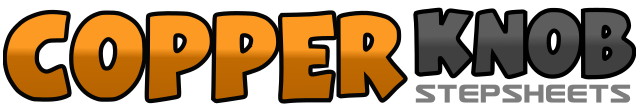 .......Count:32Wall:2Level:Beginner +.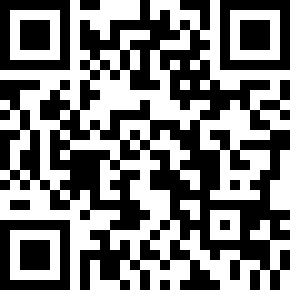 Choreographer:James Himsworth (UK) & Caroline Cooper (UK) - October 2021James Himsworth (UK) & Caroline Cooper (UK) - October 2021James Himsworth (UK) & Caroline Cooper (UK) - October 2021James Himsworth (UK) & Caroline Cooper (UK) - October 2021James Himsworth (UK) & Caroline Cooper (UK) - October 2021.Music:Ring Ding (A Scotsman's Story) - Nathan EvansRing Ding (A Scotsman's Story) - Nathan EvansRing Ding (A Scotsman's Story) - Nathan EvansRing Ding (A Scotsman's Story) - Nathan EvansRing Ding (A Scotsman's Story) - Nathan Evans........1-2Cross R over L, point L to L side3-4Cross L behind R, point R to R side5-6Cross R over L, step back L7-8¼ turn R stepping R fwd, cross L over R1-2Step R to R side, close L next to R3-4Step back R, touch L next to R5-6Step L to L side, close R next to L7-8Step fwd L, scuff R fwd1-2Cross R over L, step back L3-4Step R back, cross L over R5-6Step R back, touch L next to R7-8Step fwd L, touch R next to L1-2Step R to R side, cross L behind R3-4¼ turn stepping R fwd, scuff L fwd5-6Rock L fwd, recover R7-8Step back L, point R to R side